IED Semester 1 Final ExamDuring class you will be given time to create a set of parts and a drawing of one of those parts.  Save each part with the part name on your flash drive in a Semester 1 Final folder.  Be sure to back up the files to your H drive. PartsCreate each of the following parts as shown.  Save them as stated above.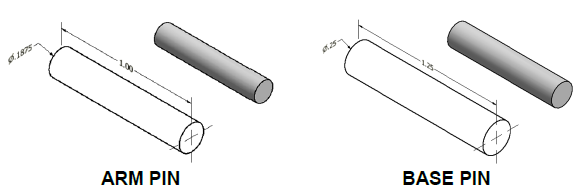 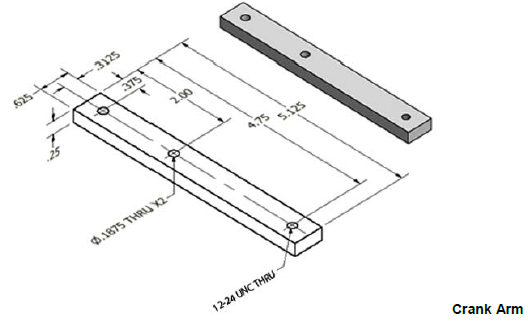 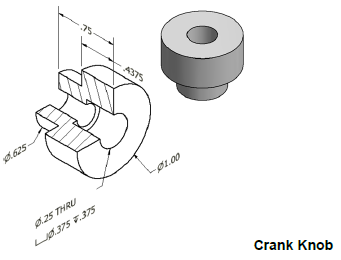 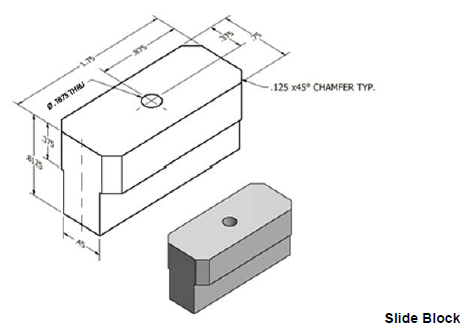 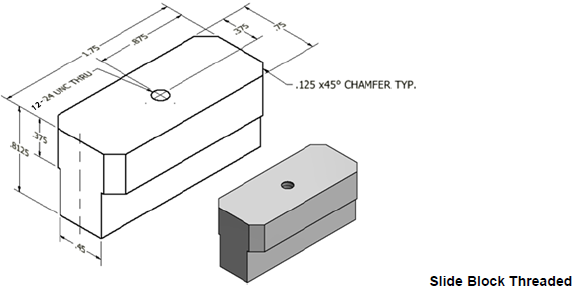 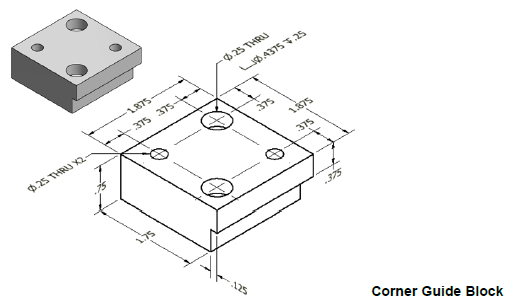 Base Plate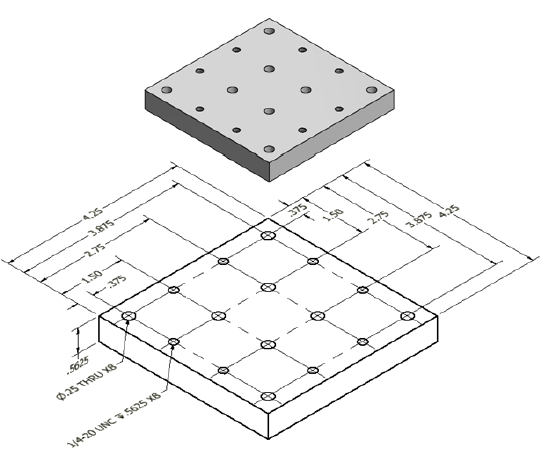 DrawingCreate a drawing of the Crank Arm.  It must show the top, front, right and iso views, correctly dimensioned.  Extra credit will be given if the hole sizes and types are shown as in the drawing above.